MADONAS NOVADA PAŠVALDĪBA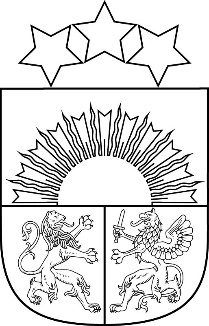 Reģ. Nr. 90000054572Saieta laukums 1, Madona, Madonas novads, LV-4801 t. 64860090, e-pasts: pasts@madona.lv __________________________________________________________________________MADONAS NOVADA PAŠVALDĪBAS DOMESLĒMUMSMadonā2021.gada 21.septembrī						            	Nr.210									    (protokols Nr.10, 26.p.)Par programmai “Latvijas skolas soma” paredzēto valsts budžeta līdzekļu sadali Madonas novada pašvaldības vispārējās pamatizglītības un vispārējās vidējās izglītības iestādēmIniciatīva “Latvijas skolas soma” ir valsts finansētu atbalsta programma, lai visiem 1.-12.klašu skolēniem, būtu iespēja teorētiskās zināšanas papildināt ar klātienē dažādos pasākumos, muzejos, teātros, koncertzālēs, uzņēmumos, dabas takās un citviet gūtu pieredzi. Laika posmam no 2021.gada 1.septembra līdz 31.decembrim, programmas ietvaros ir saņemts valsts finansējums 20041,00 euro. Ņemot vērā apstiprināto izglītojamo skaitu Valsts izglītības informācijas sistēmā (VIIS) uz 01.09.2021., Izglītības nodaļa un Finanšu nodaļa ir izstrādājusi valsts budžeta līdzekļu sadales projektu.   Noklausījusies sniegto informāciju, ņemot vērā 16.09.2021. Izglītības un jaunatnes lietu komitejas un 21.09.2021. Finanšu un attīstības komitejas atzinumus, atklāti balsojot: PAR – 15 (Agris Lungevičs, Aigars Šķēls, Aivis Masaļskis, Andrejs Ceļapīters, Andris Sakne, Artūrs Čačka, Artūrs Grandāns, Gunārs Ikaunieks, Guntis Klikučs,  Kaspars Udrass, Māris Olte, Sandra Maksimova, Valda Kļaviņa, Vita Robalte, Zigfrīds Gora), PRET – NAV, ATTURAS – NAV, Madonas novada pašvaldības dome NOLEMJ:Sadalīt Madonas novada pašvaldības vispārējās pamata un vispārējās vidējās izglītības iestādēm programmas “Latvijas skolas soma” īstenošanai paredzētos valsts budžeta līdzekļus EUR 20041,00 apmērā saskaņā ar pievienoto sarakstu.Pielikumā: Programmas "Latvijas skolas soma" līdzekļu sadalījums Madonas novada skolām 2021.gada septembrim – decembrim.Domes priekšsēdētājs				         A.Lungevičs	Seržāne 64860562